Aksijalni zidni ventilator DZQ 30/6 A-ExJedinica za pakiranje: 1 komAsortiman: C
Broj artikla: 0083.0765Proizvođač: MAICO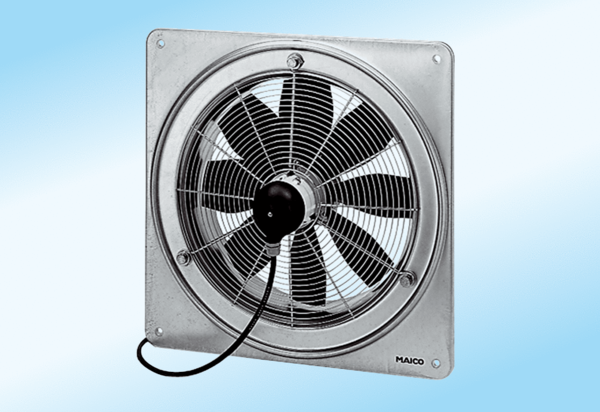 